Deliverable 5.4DEFRAUDify - Detecting Fraudulent activities on the internetAuthor: Freek Bomhof and many othersDate: 	September 2023Status: FinalVersion: 1.1Overview of dissemination effortsDEFRAUDify partners have been involved in a number of national and international dissemination activities ranging from scientific dissemination to marketing, industry, and networking events. Dissemination and exploitation activities within WP5 have proceeded hand-in-hand after an initial stall due to the coronavirus pandemic.Initial efforts in 2020 were spent on bootstrapping the scientific developments underpinning the research and innovation side of the project, particularly on the strategic monitoring use case. These include initial research on advanced attack techniques fitting the use case (TUe), as well as TNO positioning in the CASE standard community as chair of the ontology committee. This positioning links to relevant partners but most importantly enables us to funnel our insights into a global standardization community. By the first semester of 2021 contacts with the CASE ontology committee have been established. Similarly, for the financial services use case BEIA submitted as coordinator an ISFP proposal (ASTORIA – Deanonymisation of illegal digital currency financial transactions) together with Romanian Police for countering terrorist financing focusing on the cooperation of public and private actors and emerging technologies such as crypto-currencies. In that period, BEIA also started working on training facilities for Romanian police.Tool development started end of 2020 and during the first semester of 2021. Several dissemination and exploitation activities began, including DEFRAUDify contribution to the ITEA Cyber Security day in January 2021. Starting from mid-2020 DEFRAUDIfy generated 20+ scientific peer-review publications, 13 presentations of either commercial or scientific results and products at national and international events, and 38 other contributions including participation to commercial and industrial uptake events.Starting from the first semester of 2022 the first activities were undertaken to identify the post-project Key Exploitable Results, and individual results were selected for exploitation. These will be reflected in the corresponding deliverables D5.1-D5.3. Reflecting that uptake, from 2022 onwards more than 40 dissemination activities took place to either demonstrate or bring to market novel approaches, capabilities, and tools developed within DEFRAUDIfy.In the remainder of this document we provide a more detailed overview of the specific dissemination activities happened within the project. Appended to this document is a tabular overview of recorded dissemination activities within DEFRAUDIfy.Dissemination activitiesOverall, DEFRAUDify partners performed 89 reported dissemination activities throughout the duration of the project. In Figure 1 below, a breakdown of the dissemination activities, grouped by type and year. 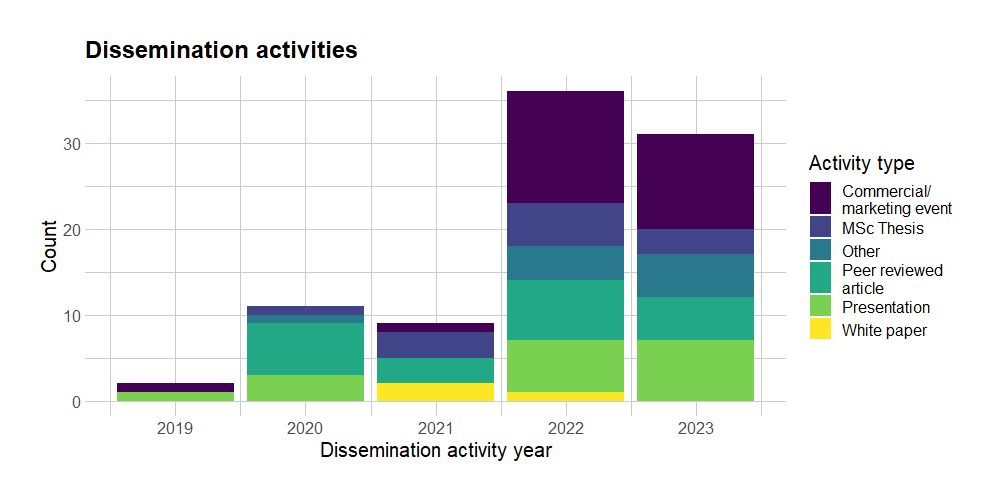 Figure 1. Dissemination activitiesDEFRAUDify officially started in October 2019, so dissemination activities are negligible in that year and only took off from 2020 onwards, after the ‘real’ start in March 2020. Despite the challenges posed by the outbreak of the COVID-19 pandemic, in 2020 DEFRAUDify partners delivered 11 activities, 6 of which are peer reviewed articles. Within the “others” group are included 30+ media events and appearances (newspaper articles, interviews, podcast and coverage in specialized magazines) in relation with scientific publications published that year. These are all reported within a single entry in the plot above and the reported table below.2021 follows the same trend of the previous year because of the enduring difficulties caused by the COVID-19 pandemic. The total dissemination activities sum to 9 for that year. 2022 is the year with the highest number of dissemination activities; among the 36 activities, there are 1 white paper, 6 presentations, 7 peer reviewed articles, 5 MSc theses, 13 commercial/marketing events, and 4 other activities. The volume of activities from DEFRAUDify partners in 2023 remains in line with the results of the previous year. Especially in the last two years, presentations cover a wide range of topics, including scientific conferences, academic and industrial seminars, and policing forums. This reflects uptake in the exploitation activities related to the project and the developed innovation and market developments.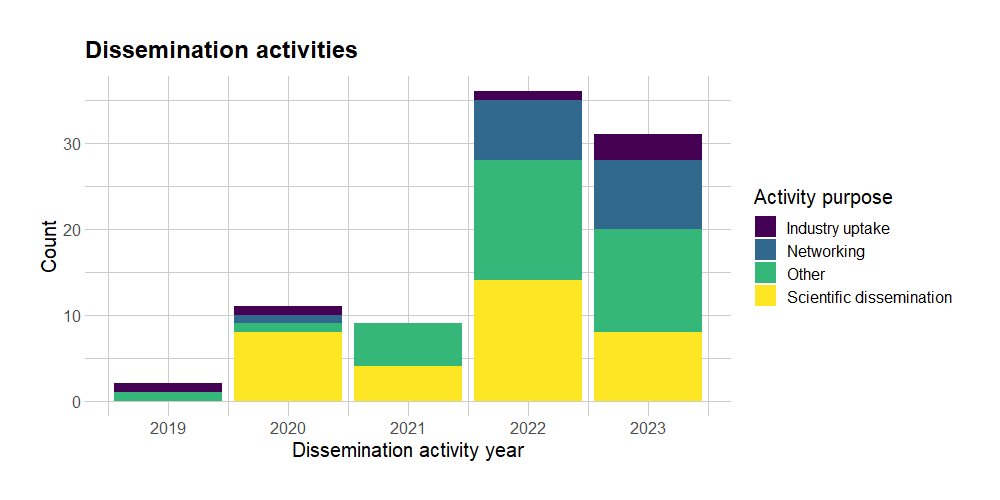 Figure 2 reports the purpose of the performed dissemination activities. Apart from 2019, activities performed during 2020 and 2021 are mostly related to scientific dissemination and commercial events (mostly collected under other). This is unsurprising as the scientific framework underpinning some of the innovations started early on in the project and the innovations themselves in terms of product development and exploitation arrived afterwards. This is reflected in that during 2022 and 2023 the volume networking events dramatically increases, for a total of 15. The large fraction of events grouped under the category other (33) mostly includes commercial/marketing events happened throughout the whole duration of DEFRAUDify (63.6%).participating orgevent/publication name or titlelocationTypepurposedatelink (if avail.)details1BEIABEIA DEFRAUDify websitecommercial/marketing eventotherJul/19https://beiaro.eu/defraudify/2TU EindhovenRisk & Resilience Festival 2019Enschede, Netherlandspresentationindustry uptakeNov/19https://www.utwente.nl/en/events/2019/11/359343/risk-resilience-festival-2019Why does the weakest link fail: phishing experiments with humans3TU EindhovenEmpirical Software Engineering-peer reviewed articleScientific disseminationMar/20https://link.springer.com/article/10.1007/s10664-019-09797-4Measuring the accuracy of software vulnerability assessments: experiments with students and professionals4TU EindhovenMSc ThesisEindhoven, Netherlandsmsc thesisscientific disseminationJun/20Improving Early Phishing Detection using SSL & WHOIS data: an Application to PhishDetect for Civil Society Protection5TU EindhovenProceedings of the 15th International Conference on Availability, Reliability and SecurityDublin, Irelandpeer reviewed articleScientific disseminationAug/20https://dl.acm.org/doi/10.1145/3407023.3409178Testing the effectiveness of tailored phishing techniques in industry and academia: a field experiment6TU Eindhoven2020 IEEE European Symposium on Security and Privacy Workshops (EuroS&PW)onlinepeer reviewed articleScientific disseminationSep/20https://ieeexplore.ieee.org/document/9229829/Don’t forget the human: a crowdsourced approach to automate response and containment against spear phishing attacks7TU EindhovenProceedings of the 2020 ACM SIGSAC Conference on Computer and Communications Securityonlinepeer reviewed articleScientific disseminationOct/20https://dl.acm.org/doi/10.1145/3372297.3417892Impersonation-as-a-service: Characterizing the emerging criminal infrastructure for user impersonation at scale8TU Eindhoven multiple newspaper articlesonlinenews outletotherNov/20https://michelecampobasso.github.io/publication/2020-11-10-impaas#mediaMultiple newspaper articles - refer to link for an aggregate of all known press releases referred to Impersonation-as-a-service: Characterizing the emerging criminal infrastructure for user impersonation at scale9TU Eindhovenseminar on risk based authentication in ASMLonline presentationindustry uptakeNov/20Impersonation-as-a-Service: Characterizing the Emerging Criminal Infrastructure for User Impersonation at Scale10TU Eindhovencsng2020onlinepresentationnetworkingNov/20Poster session: Impersonation-as-a-service: Characterizing the emerging criminal infrastructure for user impersonation at scale11TU Eindhovenseminar at TU Eindhoven onlinepresentationscientific disseminationNov/20Impersonation-as-a-service: Characterizing the emerging criminal infrastructure for user impersonation at scale12TU EindhovenInformation Systems Security: 16th International Conference, ICISS 2020Jammu, Indiapeer reviewed articleScientific disseminationDec/20https://link.springer.com/chapter/10.1007/978-3-030-65610-2_9A Toolkit for Security Awareness Training Against Targeted Phishing13TU EindhovenProceedings of the 36th Annual Computer Security Applications Conferenceonline peer reviewed articlescientific disseminationDec/20https://dl.acm.org/doi/10.1145/3427228.3427233SAIBERSOC: Synthetic Attack Injection to Benchmark and Evaluate the Performance of Security Operation Centers14BEIAOur company participated in ITEA Cyber Security Day 2021commercial/marketing eventotherJan/21https://beiaro.eu/our-company-participated-in-itea-cyber-security-day-2021/15TU EindhovenAtlantic councilonlinewhite paperotherMar/21https://www.atlanticcouncil.org/in-depth-research-reports/report/countering-cyber-proliferation-zeroing-in-on-access-as-a-service/Countering cyber proliferation: Zeroing in on Access-as-a-Service16TU EindhovenAtlantic Councilonline white paperotherMar/21https://www.atlanticcouncil.org/in-depth-research-reports/issue-brief/a-primer-on-the-proliferation-of-offensive-cyber-capabilities/A primer on the proliferation of offensive cyber capabilities17TU Eindhoven2022 IEEE European Symposium on Security and Privacy Workshops (EuroS&PW)Geona, Italypeer reviewed articlescientific disseminationJun/21https://ieeexplore.ieee.org/document/9799304Investigating the Effect of Phishing Believability on Phishing Reporting18TU EindhovenProceedings of the 16th International Conference on Availability, Reliability and Security (ARES 2021)onlinepeer reviewed articlescientific disseminationAug/21https://dl.acm.org/doi/proceedings/10.1145/3465481Combining Text and Visual Features to Improve the Identification of Cloned Webpages for Early Phishing Detection19TU Eindhoven2021 IEEE European Symposium on Security and Privacy Workshops (EuroS&PW)onlinepeer reviewed articlescientific disseminationOct/21https://ieeexplore.ieee.org/document/9583678Dissecting Social Engineering Attacks Through the Lenses of Cognition20TU EindhovenMaster thesisonlinemsc thesisotherOct/21https://pure.tue.nl/ws/portalfiles/portal/199812497/Rijn_H.pdfAn In-depth Analysis of the AZORult Infostealer Malware Capabilities21TU EindhovenMaster thesis onlinemsc thesisotherOct/21https://research.tue.nl/files/199765409/Brons_S.pdfCategorisation of Underground Markets22TU EindhovenMSc ThesisEindhoven, Netherlandsmsc thesisscientific disseminationOct/21Investigating the effect of phishing sophistication on phishing reporting23TU EindhovenMSc ThesisEindhoven, Netherlandsmsc thesisscientific disseminationJan/22Automation of Reporting Procedures in a Security Operations Center Environment24TU EindhovenDigital Threats: Research and Practice. Volume 3, Issue 2,onlinepeer reviewed articlescientific disseminationFeb/22https://dl.acm.org/doi/full/10.1145/3491266SAIBERSOC: A Methodology and Tool for Experimenting with Security Operation Centers25TU EindhovenMSc ThesisEindhoven, Netherlandsmsc thesisscientific disseminationMar/22Testing if SIEM detection rules are operational, with minimal impact for a SOC and its customers26BEIAITEA DEFRAUDify consortium meetingcommercial/marketing eventotherApr/22https://beiaro.eu/itea-defraudify-consortium-meeting/27TU EindhovenIST Seminar - 2IMS00 AY 2021/2022Eindhoven, Netherlandspresentationscientific disseminationMay/22Mapping human cognition to SE attacks28TU Eindhovenintersct 22Enschede, Netherlands presentationnetworkingMay/22https://www.eventbrite.com/e/2022-intersct-conference-registration-311140257887?aff=oddtdtcreatorImpersonation-as-a-service: Characterizing the emerging criminal infrastructure for user impersonation at scale29TU EindhovenMSc ThesisEindhoven, Netherlandsmsc thesisscientific disseminationMay/22Cyber-Attack Containment through Actionable Awareness30TU Eindhoven2022 IEEE European Symposium on Security and Privacy Workshops (EuroS&PW)Genoa, Italypeer reviewed articleScientific disseminationJun/22https://ieeexplore.ieee.org/abstract/document/9799357Characterizing building automation system attacks and attackers31NetsearchISS World EuropePraguepresentationotherJun/22https://www.issworldtraining.com/ISS_EUROPE/32TU EindhovenMSc ThesisEindhoven, Netherlandsmsc thesisscientific disseminationJul/22The Influence of Personality Traits on the Intention to Report Phishing E-mails33BEIAGreat news! New article posted in MDPI Mathematics 2022commercial/marketing eventotherAug/22https://beiaro.eu/great-news-new-article-posted-in-mdpi-mathematics-2022/34BEIANew publication in MDPI: Mathematicscommercial/marketing eventotherAug/22https://beiaro.eu/new-publication-in-mdpi-mathematics/35BEIAParticipation in ARES 2022 Conferencecommercial/marketing eventotherAug/22https://beiaro.eu/participation-in-ares-2022-conference/36BEIAFraudulent Activities in the Cyber Realm: DEFRAUDify ProjectVienna, Austriapeer reviewed articleScientific disseminationAug/22https://dl.acm.org/doi/abs/10.1145/3538969.354443437BEIAAI-Empowered Attack Detection and Prevention Scheme for Smart Grid Systempeer reviewed articleScientific disseminationAug/22 https://doi.org/10.3390/math1016285238BEIABlockchain and Double Auction-Based Trustful EVs Energy Trading Scheme for Optimum Pricingpeer reviewed articleScientific disseminationAug/22 https://doi.org/10.3390/math1015274839TU EindhovenMSc ThesisEindhoven, Netherlandsmsc thesisscientific disseminationAug/22Discerning Wheat from Chaff in SOCs: A Model to Identify ‘Non-Interesting’ Events in Security Operation Centers40BEIACYBERSEC2SME presentation commercial/marketing eventotherSep/22https://beiaro.eu/cybersec2sme/41Web-IQAmsterdam fintech week 2022 (Holland Fintech)Amsterdamcommercial/marketing eventnetworking01/09/2022Purpose: industry uptake, networking, marketing42BEIABucharest Cybersecurity Conferencecommercial/marketing eventotherOct/22https://beiaro.eu/participation-in-bucharest-cybersecurity-conference-2022/43BEIARomania Info Day – Innoveit Weeks 2022commercial/marketing eventotherOct/22https://beiaro.eu/participation-in-romania-info-day-innoveit-weeks-2022-hybrid-event-2/44BEIAParticipation in SmartBlock4Health Conference 2022commercial/marketing eventotherOct/22https://beiaro.eu/participation-in-smartblock4health-conference-2022/45BEIAPoster presentations in SIITME 2022 ConferencepresentationotherOct/22https://beiaro.eu/poster-presentations-in-siitme-2022-conference/46BEIARomania Info Day – Innoveit Weeks 2022othernetworkingOct/22https://www.linkedin.com/posts/beia-consult-international_romania-info-day-innoveit-weeks-2022-activity-6988827320836874240-pZ1w?utm_source=share&utm_medium=member_ios47BEIAE-POSTER: System for detecting and preventing cyber attacks in small businesseswhite paperScientific disseminationOct/23https://drive.google.com/drive/folders/18OYVQI7rQ7UFEEBsuZpYbBtWXrhxAxs2 48Netsearchinvited talk at FintechMixerPraguepresentationotherNov/22https://www.eventbrite.com/e/fintech-mixer-blockchain-prilezitost-nebo-bublina-tickets-44039639647749TU EindhovenProceedings of the 17th Symposium on Electronic Crime Research (APWG eCrime 2022)Onlinepeer reviewed articlescientific disseminationNov/22https://arxiv.org/pdf/2212.03641THREAT/crawl: a Trainable, Highly-Reusable, and Extensible Automated Method and Tool to Crawl Criminal Underground Forums.50TU Eindhovenposter session at TU Eindhoven Eindhoven, NetherlandspresentationnetworkingNov/22Impersonation-as-a-service: Characterizing the emerging criminal infrastructure for user impersonation at scale51BEIASCEWC (Smart City Expo World Congress)commercial/marketing eventotherNov/22https://beiaro.eu/participation-in-scewc-2022/52BEIAGoTech World 2022commercial/marketing eventotherNov/22https://beiaro.eu/participation-in-gotech-world-2022/53BEIAParticipation in TAFIE 2022 & ROMAT 2022commercial/marketing eventotherNov/22https://beiaro.eu/participation-in-tafie-2022-romat-2022/54BEIASCEWC (Smart City Expo World Congress)othernetworkingNov/22https://www.linkedin.com/posts/beia-consult-international_staminaproject-enrich4all-vital-activity-6998963501834604544-xgvx?utm_source=share&utm_medium=member_ios55BEIAGoTech World 2022othernetworkingNov/22https://www.linkedin.com/posts/beia-consult-international_on-3-4-november-2022-beia-participates-as-activity-6994250512552341504-fvzQ?utm_source=share&utm_medium=member_ios56BEIATAFIE 2022othernetworkingNov/22https://www.linkedin.com/posts/beia-consult-international_today-at-university-politehnica-of-bucharest-activity-7001170694604509184-v5rU?utm_source=share&utm_medium=member_ios57TU EindhovenInternational Symposium on Foundations and Practice of Security(FPS 2022)Ottawa, Canadapeer reviewed articlescientific disseminationDec/22https://link.springer.com/chapter/10.1007/978-3-031-30122-3_27A Decision-Support Tool for Experimentation on Zero-Hour Phishing Detection58BEIAWebinar CyberSec 2023commercial/marketing eventotherJan/23https://beiaro.eu/webinar-22-february-2023-fighting-cybercrime-in-port-supply-chains/59BEIAWebinar CyberSec 2023othernetworkingJan/23https://www.linkedin.com/posts/beia-consult-international_on-march-22-beia-consult-international-and-activity-7023243667062632449-s58H?utm_source=share&utm_medium=member_ios60TU EindhovenMSc ThesisEindhoven, Netherlandsmsc thesisscientific disseminationJan/23Reporting Tailored Phishing Attacks at a Small andMedium-sized Enterprise: A Study of the Group DefenseMechanism Triggered by it61TU Eindhovenseminar on underground marketsBologna, ItalypresentationnetworkingMar/23Seminar on underground markets 62TU Eindhovenguest lecture on underground markets Cesena, ItalypresentationnetworkingMar/23Guest lecture on underground markets 63Web-IQSecurity & Policing Home Office eventFarnboroughcommercial/marketing eventindustry uptake01/03/2023Purpose: industry uptake, networking, marketing64TU EindhovenCHI 2023: Proceedings of the 2023 CHI Conference on Human Factors in Computing SystemsHamburg, Germanypeer reviewed articlescientific disseminationApr/23https://dl.acm.org/doi/10.1145/3544548.3580985The Influence of Human Factors on the Intention to Report Phishing Emails65TU Eindhoveninterview and news article on investigated cybercriminal market takedown online commercial/marketing eventindustry uptakeApr/23https://therecord.media/genesis-market-fraud-platform-for-sale-dark-webGenesis Market gang tries to sell platform after FBI disruption66TU Eindhovennews article on investigated cybercriminal market takedown online commercial/marketing eventindustry uptakeApr/23https://www.troyhunt.com/seized-genesis-market-data-is-now-searchable-in-have-i-been-pwned-courtesy-of-the-fbi-and-operation-cookie-monster/Seized Genesis Market Data is Now Searchable in Have I Been Pwned, Courtesy of the FBI and "Operation Cookie Monster"67BEIACybersec Europe 2023commercial/marketing eventotherApr/23https://beiaro.eu/cybersec2sme-presented-at-cybersec-europe-2023/68BEIAHannover Messe 2023commercial/marketing eventotherApr/23https://beiaro.eu/beia-at-hannover-messe-2023/69BEIAHannover Messe 2023othernetworkingApr/23https://www.linkedin.com/posts/beia-consult-international_beia-at-hannover-messe-2023-activity-7054041094321254400-is35?utm_source=share&utm_medium=member_ios70TU Eindhovenintersct 23The Hague, Netherlands presentationnetworkingMay/23https://intersct.nl/event/intersct23/Not all cybercrime is boring if you know what to look for71BEIAITS Congress 2023commercial/marketing eventotherMay/23https://beiaro.eu/participation-in-its-european-congress/72BEIATechExpo 2023commercial/marketing eventotherMay/23https://beiaro.eu/participation-in-techexpo-2023/73BEIAConference on Cybersecurity and Cybercrime (IC3)commercial/marketing eventotherMay/23https://beiaro.eu/participation-in-xth-edition-of-the-international-conference-on-cybersecurity-and-cybercrime-ic3/74BEIAITS Congress 2023othernetworkingMay/23https://www.linkedin.com/feed/update/urn:li:activity:7072513252882079745?utm_source=share&utm_medium=member_ios75NetsearchICTSpringLuxembrugpresentationotherJun/23https://www.ictspring.com/network/sponsors/exhibitors/netsearh/76TU Eindhovenseminar on underground markets prominenceEnschede, NetherlandspresentationnetworkingJun/23Seminar on underground markets prominence 77BEIAEuCNC & 6G Summit 2023commercial/marketing eventotherJun/23https://beiaro.eu/participation-in-eucnc-6g-summit-2023/78BEIAENISA 2023commercial/marketing eventotherJun/23https://beiaro.eu/participation-in-enisa-2023/79BEIAPreliminary Architecture and a Pilot Implementation for a Malicious Emails Detection SolutionBucharest, Romaniapeer reviewed articleScientific disseminationJun/23https://ieeexplore.ieee.org/abstract/document/1019394980BEIAEuCNC & 6G Summit 2023othernetworkingJun/23https://www.linkedin.com/posts/cosminastalidi_lets-meet-at-eucnc-6g-summit-and-discuss-activity-7071780358005886976-wHTh?utm_source=share&utm_medium=member_ios81Web-IQISS World Europe (Intelligence Support Systems for electronic surveillance, socialmedia/darknet monitoring and cyber threat detection)Praguecommercial/marketing eventindustry uptake01/06/2023Purpose: industry uptake, networking, marketing82TU Eindhoven2023 IEEE European Symposium on Security and Privacy Workshops (EuroS&PW)Delft, Netherlandspeer reviewed articlescientific disseminationJul/23https://ieeexplore.ieee.org/document/10190687The Peculiar Case of Tailored Phishing against SMEs: Detection and Collective Defense Mechanisms at a Small IT Company83TU EindhovenThe 22nd Workshop on the Economics of Information Security (WEIS'23) Geneva, Switzerland peer reviewed articlescientific disseminationJul/23https://michelecampobasso.github.io/assets/papers/Prominent_markets_economic_framework.pdfYou Can Tell a Cybercriminal by the Company they Keep: A Framework to Infer the Relevance of Underground Communities to the Threat Landscape84TU EindhovenNewspaper articleOnlineOtherOtherAug/23https://michelecampobasso.github.io/files/Hoe%20een%20illegale%20marktplaats%20(niet)%20werd%20opgerold.pdf  Hoe een illegale marktplaats (niet) werd opgerold85TU EindhovenMSc ThesisEindhoven, Netherlandsmsc thesisscientific disseminationAug/23Red Team Spear Phishing Techniques86TU EindhovenMSc ThesisEindhoven, Netherlandsmsc thesisscientific disseminationAug/23Measuring the likelihood of detection evasion of phishing emails87TU Eindhoven Proceedings of the 32nd USENIX Security Symposium (USENIX Security 2023)Anaheim, USA peer reviewed articlescientific disseminationAug/23https://www.usenix.org/system/files/usenixsecurity23-campobasso.pdfKnow Your Cybercriminal: Evaluating Attacker Preferences by Measuring Profile Sales on an Active, Leading Criminal Market for User Impersonation at Scale88NetsearchLEA-der 2023PraguepresentationOtherOct/23https://www.lea-der.org/to be held89TNOInterpol New Technologies Forum: Law Enforcement in Web3.0Erlangen, Germanypresentationotheroct-23An international police forum about the latest developments in web3.0 technologies, ongoing research efforts and their impact on policing.90TNO, CFLWCyber Security ExpoAmsterdamBoothOtherNov 2020https://cybersecuritycloudexpo.com/europe/DEFRAUDify was represented at the ITEA booth at the Cyber Security Expo91TNO, CFLWCyber Security ExpoAmsterdamBoothOtherNov 2021https://cybersecuritycloudexpo.com/europe/DEFRAUDify was represented at the ITEA booth at the Cyber Security Expo